Publicado en Madrid el 09/01/2024 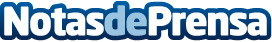 'Si yo no produzco, tú no comes' desvela si los consumidores conocen el funcionamiento del sector alimentarioLa iniciativa lanza un documento dirigido a los consumidores para que conozcan de primera mano el funcionamiento del Sistema Europeo de Producción, poniendo en valor el imprescindible papel de la cadena alimentaria
Datos de contacto:Mari Carmen MartínezAgrifood91 721 79 29Nota de prensa publicada en: https://www.notasdeprensa.es/si-yo-no-produzco-tu-no-comes-desvela-si-los Categorias: Nacional Industria Alimentaria Consumo http://www.notasdeprensa.es